Section I, Important Dates and Endorsements RequirednOTE:   Course and Program changes must be submitted by the dates listed on the published Curriculum Committee Calendar.   Exceptions to the published submission deadlines must receive prior approval from the Provost’ Office.Section II, New Course Information (must complete all items)Learning Outcomes:  For information purposes only.  Section III, Justification for proposal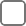 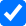 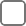 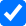 Search ResultsAbout FSWPrograms of StudyCourse DescriptionsCourse InformationAdmissionsRegistrationStudent Records/FERPAEnrollment ServicesFinancial Aid and FeesAcademics and Academic PoliciesSearch ResultsSorting: Alphabetical | RankedGraduation RequirementsDegree Acceleration and Honors ProgramsCollege Operating ProceduresLibrary ServicesBookstores and Dining ServicesTechnology Help DeskAdministration and FacultyGlossary of TermsMy PortfolioThomas Edison (Lee) Campus8099 College Parkway Fort Myers, FL 33919 (239) 489-9300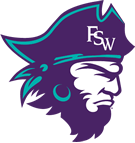 Charlotte Campus26300 Airport Rd.Punta Gorda, FL 33950 (941) 637-5629School or DivisionSchool or DivisionSchool or DivisionProgram or CertificateProgram or CertificateProgram or CertificateASNASNASNASNProposed by (faculty only)Proposed by (faculty only)Proposed by (faculty only)Prof. June DavisProf. June DavisProf. June DavisProf. June DavisPresenter (faculty only)Presenter (faculty only)Presenter (faculty only)Prof. June DavisProf. June DavisProf. June DavisProf. June DavisNote that the presenter (faculty) listed above must be present at the Curriculum Committee meeting or the proposal will be returned to the School or Division and must be submitted for a later date.Note that the presenter (faculty) listed above must be present at the Curriculum Committee meeting or the proposal will be returned to the School or Division and must be submitted for a later date.Note that the presenter (faculty) listed above must be present at the Curriculum Committee meeting or the proposal will be returned to the School or Division and must be submitted for a later date.Note that the presenter (faculty) listed above must be present at the Curriculum Committee meeting or the proposal will be returned to the School or Division and must be submitted for a later date.Note that the presenter (faculty) listed above must be present at the Curriculum Committee meeting or the proposal will be returned to the School or Division and must be submitted for a later date.Note that the presenter (faculty) listed above must be present at the Curriculum Committee meeting or the proposal will be returned to the School or Division and must be submitted for a later date.Note that the presenter (faculty) listed above must be present at the Curriculum Committee meeting or the proposal will be returned to the School or Division and must be submitted for a later date.Submission dateSubmission dateSubmission dateCourse prefix, number, and titleCourse prefix, number, and titleCourse prefix, number, and titleNUR 2144 Pharmacological NursingNUR 2144 Pharmacological NursingNUR 2144 Pharmacological NursingNUR 2144 Pharmacological NursingAll Curriculum proposals require approval of the Curriculum Committee and the Provost.  Final approval or denial of a proposal is reflected on the completed and signed proposal.All Curriculum proposals require approval of the Curriculum Committee and the Provost.  Final approval or denial of a proposal is reflected on the completed and signed proposal.All Curriculum proposals require approval of the Curriculum Committee and the Provost.  Final approval or denial of a proposal is reflected on the completed and signed proposal.All Curriculum proposals require approval of the Curriculum Committee and the Provost.  Final approval or denial of a proposal is reflected on the completed and signed proposal.All Curriculum proposals require approval of the Curriculum Committee and the Provost.  Final approval or denial of a proposal is reflected on the completed and signed proposal.All Curriculum proposals require approval of the Curriculum Committee and the Provost.  Final approval or denial of a proposal is reflected on the completed and signed proposal.All Curriculum proposals require approval of the Curriculum Committee and the Provost.  Final approval or denial of a proposal is reflected on the completed and signed proposal.ApproveDo Not ApproveCurriculum Committee Chair SignatureCurriculum Committee Chair SignatureCurriculum Committee Chair SignatureCurriculum Committee Chair SignatureDateDateApproveDo Not ApproveProvost SignatureProvost SignatureProvost SignatureProvost SignatureDateDateAll Curriculum proposals require review by the Office of Accountability & Effectiveness.All Curriculum proposals require review by the Office of Accountability & Effectiveness.All Curriculum proposals require review by the Office of Accountability & Effectiveness.All Curriculum proposals require review by the Office of Accountability & Effectiveness.All Curriculum proposals require review by the Office of Accountability & Effectiveness.All Curriculum proposals require review by the Office of Accountability & Effectiveness.All Curriculum proposals require review by the Office of Accountability & Effectiveness.ReviewedOffice of Accountability & Effectiveness SignatureOffice of Accountability & Effectiveness SignatureOffice of Accountability & Effectiveness SignatureOffice of Accountability & Effectiveness SignatureDateDateTerm in which approved action will take placeProvide an explanation below for the requested exception to the effective date.Provide an explanation below for the requested exception to the effective date.Type in the explanation for exception.Type in the explanation for exception.Any exceptions to the term start date requires the signatures of the Academic Dean and Provost prior to submission to the Dropbox.Any exceptions to the term start date requires the signatures of the Academic Dean and Provost prior to submission to the Dropbox.Any exceptions to the term start date requires the signatures of the Academic Dean and Provost prior to submission to the Dropbox.Dean SignatureDateType name hereProvostSignatureDateDr. Eileen DeLucaRequired EndorsementsType in NameSelect DateDepartment Chair or Program Coordinator/DirectorProf. June DavisAcademic Dean or ProvostDr. Eileen DeLucaList all faculty endorsements below.  (Note that proposals will be returned to the School or Division if faculty endorsements are not provided).June Davis, Carrie Carty Has the Libraries’ Collection Manager been contacted about the new course and discussed potential impacts to the libraries’ collections?No impact anticipated on the library’s collections since our required books will not change.List course prerequisite(s) and minimum grade(s) (must include minimum grade if higher than a “D”).NUR 2092 with a grade of “C” or betterProvide justification for the proposed prerequisite(s).NUR 2144 requires knowledge obtained fromto support the content to be delivered.Will students be taking any of the prerequisites listed for this course in different parts of the same term (ex. Term A and Term B)?List course co-requisites.NoneProvide justification for the proposed co-requisite(s).Is any co-requisite for this course listed as a co-requisite on its paired course?(Ex. CHM 2032 is a co-requisite for CHM 2032L, and CHM 2032L is a co-requisite for CHM 2032)List the co-requisiteCourse credits or clock hours2Contact hours (faculty load)2Are the Contact hours different from the credit/lecture/lab hours?NoSelect grade modeCredit typePossible Delivery Types (Online, Blended, On Campus)Online, Blended, On campusCourse description (provide below)Course description (provide below)THIS COURSE INTRODUCES THE STUDENT TO THE BASIC PHARMACOLOGIC CONCEPTS AND PRINCIPLES RELATED TO THE SAFE ADMINISTRATION OF THERAPEUTIC AGENTS BY NURSES TO CLIENTS OF ALL AGES. IT IS DESIGNED TO FACILITATE THE STUDENTS UNDERSTANDING OF THE MECHANISMS OF DRUG ACTIONS AND PROVIDE A SAFE APPROACH TO DRUG ADMINISTRATION. STUDENTS LEARN MAJOR DRUG CLASSIFICATIONS AND SELECTED PROTOTYPES ALONG WITH PRINCIPLES AND TECHNIQUES OF SAFE, EFFECTIVE ADMINISTRATION OF DRUGS & OTHER THERAPEUTIC AGENTS, DRUG INTERACTIONS, LEGAL RESPONSIBILITIES AND NURSING CONSIDERATIONS FOR SPECIFIC DRUGS AFFECTING ALL BODY SYSTEMS. INCLUDING DRUG DOAGE CALUCULATION AND DRUG PREPARATION.THIS COURSE INTRODUCES THE STUDENT TO THE BASIC PHARMACOLOGIC CONCEPTS AND PRINCIPLES RELATED TO THE SAFE ADMINISTRATION OF THERAPEUTIC AGENTS BY NURSES TO CLIENTS OF ALL AGES. IT IS DESIGNED TO FACILITATE THE STUDENTS UNDERSTANDING OF THE MECHANISMS OF DRUG ACTIONS AND PROVIDE A SAFE APPROACH TO DRUG ADMINISTRATION. STUDENTS LEARN MAJOR DRUG CLASSIFICATIONS AND SELECTED PROTOTYPES ALONG WITH PRINCIPLES AND TECHNIQUES OF SAFE, EFFECTIVE ADMINISTRATION OF DRUGS & OTHER THERAPEUTIC AGENTS, DRUG INTERACTIONS, LEGAL RESPONSIBILITIES AND NURSING CONSIDERATIONS FOR SPECIFIC DRUGS AFFECTING ALL BODY SYSTEMS. INCLUDING DRUG DOAGE CALUCULATION AND DRUG PREPARATION.General topic outline (type in outline below)Patient safety and medication error preventionDrug dose calculationsDrug preparation and administrationMedications as they impact body systemsDrug classifications and prototypesNursing considerations as they relate to the administration of medicationsLegal and ethical nursing practiceClient education and adherenceIV.  Course Competencies, Learning Outcomes and ObjectivesA.  General Education Competencies and Course Outcomes1. Integral General Education Competency or competencies: InvestigateInvestigate the current research, evidence, and nursing practice standards to implement nursing care of those clients receiving complex pharmacological treatment.2.  Supplemental General Education Competency or competencies: B. In accordance with Florida Statute 1007.25 concerning the state’s general education core course requirements, this course meets the general education competencies for ….Part B would only be included in the course outlines of those courses are included in the FSW Catalog as a General Education Core Course. If this is not a core course, then outline letter C would become B.Additional Course Competencies:At the conclusion of this course, students will be able to demonstrate the following additional competencies: Implement the plan for priority nursing considerations and teaching goals specific to each drug classification in a manner that increases understanding, adherence, and safety.Apply the advanced concepts of pharmacokinetics, pharmacodynamics, and pharmaceutics in the development of nursing careInvestigate the current research, evidence, and nursing practice standards to implement nursing care of those clients receiving complex pharmacological treatmentIdentifying the impact medications have on a client throughout the life span including those at-risk populations such as the fetus, infant, child, pregnant women, and the frail elderlyImplement a plan for nursing actions in response to adverse reactions to medications.Demonstrate the professional and legal responsibilities of a registered nurse in the administration and monitoring of medicationUsing the knowledge of pharmacotherapeutics, pharmacokinetics, and pharmacodynamics of each medication, identify and plan client outcomes in collaboration with the healthcare teamDemonstrate safe and accurate drug calculations and drug preparation for patients receiving medicationsRecall medications by classification and identification of the prototypeCopy and Paste the SCNS Course Profile Description below (http://scns.fldoe.org/scns/public/pb_index.jsp).Discipline036-NURSINGDiscipline DefinitionNURSING IS THE PROTECTION, PROMOTION, AND OPTIMIZATION OF HEALTH AND ABILITIES, PREVENTION OF ILLNESS AND INJURY, ALLEVIATION OF SUFFERING THROUGH THE DIAGNOSIS AND TREATMENT OF HUMAN RESPONSE, AND ADVOCACY IN THE CARE OF INDIVIDUALS, FAMILIES, COMMUNITIES, AND POPULATIONS. (FROM NURSING'S SOCIAL POLICY STATEMENT, SECOND EDITION, 2003, P. 6 & NURSING: SCOPE AND STANDARDS OF PRACTICE, 2004, P. 7)PrefixNUR-NURSING, GENERIC UNDERGRADUATEPrefix DefinitionTHEORY AND CLINICAL LABORATORY EXPERIENCES REQUIRED FOR BEGINNING NURSING PRACTICE AND THOSE ASPECTS OF THE NURSING PROFESSION THAT ARE RELATED TO ROLES, LEADERSHIP, TRENDS, THEORIES, AND RESEARCH.Century Title100-199-THEORETICAL BASES/SCIENTIFIC BACKGROUND/SPECIAL INTERESTDecade Title140-149-PHARMACOLOGYStateWide CourseNUR 144-PHARMACOLOGY (L)StatusACTIVETransferGUARANTEED TRANSFER TO INSTITUTION OFFERING SAME COURSE.Course IntentLOWERPrerequisitesNONECorequisitesNONEProfile DescriptionTHIS COURSE IS DESIGNED TO FACILITATE THE STUDENT'S UNDERSTANDING OF THE MECHANISMS OF DRUG ACTIONS, AND DEVELOP A SAFE APPROACH TO DRUG ADMINISTRATIONICS code for this courseInstitutional Reporting CodeDegree AttributesDegree Attributes (if needed)Degree Attributes (if needed)Degree Attributes (if needed)Should any major restriction(s) be listed on this course?  If so, select "yes" and list the appropriate major restriction code(s) or select "no".AS NURNIs the course an “International or Diversity Focus” course?Is the course a General Education course?Is the course a Writing Intensive course?If Replacing a course, combining a Lecture/Lab or splitting a C course – Is there a course equivalency?Replacing NUR 2145 which is equivalent to this course, NUR 2144Is the course repeatable*?(A repeatable course may be taken more than one time for additional credits.  For example, MUT 2641, a 3 credit hour course can be repeated 1 time and a student can earn a maximum of 6 credits).  *Not the same as Multiple Attempts or Grade ForgivenessIf repeatable, list maximum number of credits Do you expect to offer this course three times or less (experimental)?Impact of Course ProposalImpact of Course ProposalWill this new course proposal impact other courses, programs, departments, or budgets?If the answer to the question above is “yes”, list the impact on other courses, programs, or budgets?NUR 2033, NUR 2033L and NUR 2424 will require a change in pre-requisitesHave you discussed this proposal with anyone (from other departments, programs, or institutions) regarding the impact?  Were any agreements made?  Provide detail information below.No impact expectedHave you discussed this proposal with anyone (from other departments, programs, or institutions) regarding the impact?  Were any agreements made?  Provide detail information below.No impact expectedProvide justification (below) for this proposed curriculum action.Based on the state numbering system, it was determined by the state that NUR 2145 be changed to NUR 2144 because NUR 2145 is an upper level course and not appropriate for our level. The courses NUR 2145 and NUR 2144 are equivalent. Change in Program requires a change in pre-requisites to include both the current and new curriculums.